О внесении изменений в постановление Администрации Североуральского городского округа от 23.03.2018 № 306 «Об утверждении муниципальной программы Североуральского городского округа «Реализация молодежной политики и патриотического воспитания граждан Североуральского городского округа до 2024 года» Руководствуясь постановлением Правительства Свердловской области от 19.12.2019 № 920 – ПП «Об утверждении государственной программы Свердловской области «Развитие системы образования и реализация молодежной политики в Свердловской области до 2025 года», решениями Думы Североуральского городского округа от 22.04.2015 № 33 «Об утверждении Положения о правовых актах Североуральского городского округа» от 25.12.2019, № 70 «О бюджете Североуральского городского округа 
на 2020 год и плановый период 2021 и 2022 годов», постановлением Администрации Североуральского городского округа от 02.09.2013 № 1237 «Об утверждении Порядка формирования и реализации муниципальных программ Североуральского городского округа», Администрация Североуральского городского округаПОСТАНОВЛЯЕТ:Внести в постановление Администрации Североуральского городского округа от 23.03.2018 № 306 «Об утверждении муниципальной программы Североуральского городского округа «Реализация молодежной политики и патриотического воспитания граждан Североуральского городского округа до 2024 года» следующее изменение: в преамбуле слова «постановлением Правительства Свердловской области от 29.12.2017 № 1047 – ПП «Об утверждении государственной программы Свердловской области «Реализация молодежной политики и патриотического воспитания граждан в Свердловской области до 2024 года» заменить словами «постановлением Правительства Свердловской области от 19.12.2019 
№ 920 – ПП «Об утверждении государственной программы Свердловской области «Развитие системы образования и реализация молодежной политики в Свердловской области до 2025 года». Внести в муниципальную программу Североуральского городского округа «Реализация молодежной политики и патриотического воспитания граждан Североуральского городского округа до 2024 года», утвержденную постановлением Администрации Североуральского городского округа 
от 23.03.2018 № 306, с изменениями, внесенными постановлениями Администрации Североуральского городского округа от 25.05.2018 № 550, 
от 24.07.2018 № 814, от 02.10.2018 № 1020, от 27.11.2018 № 1243, от 28.12.2018 
№ 1431, от 26.03.2019 № 329, от 24.06.2019 № 642, от 15.08.2019 № 833, 
от 30.12.2019 № 1441, следующие изменения:1) в Паспорте муниципальной программы: строку «Объем реализации муниципальной программы по годам реализации, тыс. рублей» изложить в следующей редакции:2) в подразделе «Подпрограмма 1 «Организация работы с молодежью в Североуральском городском округе»:часть третью изложить в следующей редакции: «Приоритетные направления государственной молодежной политики на среднесрочную перспективу определены в следующих правовых актах Российской Федерации и Свердловской области:Федеральный закон от 28 июня 1995 года № 98-ФЗ «О государственной поддержке молодежных и детских общественных объединений»;Федеральный закон от 24 июня 1999 года № 120-ФЗ «Об основах системы профилактики безнадзорности и правонарушений несовершеннолетних»;Указ Президента Российской Федерации от 16 сентября 1992 года № 1075 
«О первоочередных мерах в области государственной молодежной политики»;Указ Президента Российской Федерации от 19 декабря 2012 года № 1666 
«О Стратегии государственной национальной политики Российской Федерации на период до 2025 года»;Ежегодное Послание Президента Российской Федерации В.В. Путина Федеральному Собранию Российской Федерации;Постановление Правительства Российской Федерации от 15.04.2014 № 316 «Об утверждении государственной программы Российской Федерации «Экономическое развитие и инновационная экономика»»;Постановление Правительства Российской Федерации от 30.12.2015 
№ 1493 «О государственной программе «Патриотическое воспитание граждан Российской Федерации на 2016 - 2020 годы»;Постановление Правительства Российской Федерации от 29.12.2016 
№ 1532 «Об утверждении государственной программы Российской Федерации «Реализация государственной национальной политики»;Концепция долгосрочного социально-экономического развития Российской Федерации на период до 2020 года, утвержденная Распоряжением Правительства Российской Федерации от 17.11.2008 № 1662-р;Основы государственной молодежной политики Российской Федерации на период до 2025 года, утвержденные Распоряжением Правительства Российской Федерации от 29.11.2014 № 2403-р (далее - Основы государственной молодежной политики Российской Федерации на период до 2025 года);Стратегия развития воспитания в Российской Федерации на период до 2025 года, утвержденная Распоряжением Правительства Российской Федерации от 29.05.2015 № 996-р;План мероприятий по реализации Основ государственной молодежной политики Российской Федерации на период до 2025 года, утвержденный Распоряжением Правительства Российской Федерации от 12.12.2015 № 2570-р;План мероприятий по реализации в 2016 - 2018 годах Стратегии государственной национальной политики Российской Федерации на период до 2025 года, утвержденный Распоряжением Правительства Российской Федерации от 23.12.2015 № 2648-р;Закон Свердловской области от 29 октября 2013 года№ 113-ОЗ 
«О молодежи в Свердловской области»;Закон Свердловской области от 21 декабря 2015 года № 151-ОЗ 
«О Стратегии социально-экономического развития Свердловской области на 2016 - 2030 годы»»;Закон Свердловской области от 11 февраля 2016 года № 11-ОЗ 
«О патриотическом воспитании граждан в Свердловской области»;постановление Правительства Свердловской области от 24.10.2013 
№ 1296 – ПП «Об утверждении государственной программы Свердловской области» «Реализация основных направлений государственной политики в строительном комплексе Свердловской области до 2024 года;постановление Правительства Свердловской области от 19.12.2019 
№ 920 – ПП «Об утверждении государственной программы Свердловской области «Развитие системы образования и реализация молодежной политики 
в Свердловской области до 2025 года.часть двадцать шестую изложить в следующей редакции: «Настоящая Программа предусматривает включение ее составной частью 
в государственную программу Свердловской области «Развитие системы образования и реализация молодежной политики в Свердловской области 
до 2025 года.»;3) в подразделе «Подпрограмма 4 «Обеспечение жильем молодых семей Североуральского городского округа»:пункт 3 изложить в следующей редакции: «3. Настоящая программа предусматривает включение ее составной частью в государственную программу Свердловской области Развитие системы образования и реализация молодежной политики в Свердловской области до 2025 года.»; подпункт 5 пункта 6 изложить в следующей редакции: «5) формирование списка молодых семей, изъявивших желание получить социальную выплату на приобретение (строительство) жилья по Североуральскому городскому округу;»;пункт 15 изложить в следующей редакции: «15. Социальные выплаты молодым семья предоставляются в соответствии с Правилами предоставления молодым семьям социальных выплат на приобретение (строительство) жилья и их использования, утвержденными Постановлением Правительства Российской Федерации от 17.12.2010 № 1050 
«О реализации отдельных мероприятий государственной программы Российской Федерации «Обеспечение доступным и комфортным жильем и коммунальными услугами граждан Российской Федерации.»;пункт 17 изложить в следующей редакции: «17. Срок действия свидетельства о праве на получение социальной выплаты составляет не более 7 месяцев с даты выдачи, указанной в этом свидетельстве.Полученное свидетельство сдается его владельцем в банк, отобранный Министерством образования и молодежной политики Свердловской области для обслуживания средств, предусмотренных на предоставление социальных выплат, где на имя члена молодой семьи открывается банковский счет, предназначенный для зачисления социальной выплаты. Молодая семья - владелец свидетельства, заключает договор банковского счета с банком по месту приобретения жилья»;в подпункте 1 пункта 19 слово «Департаментом» заменить словами «Министерством образования и молодежной политики Свердловской области»;пункт 21 изложить в следующей редакции: «21. Платежеспособность молодой семьи рассчитывается в соответствии с Порядком и условиями признания молодой семьи, имеющей достаточные доходы, позволяющие получить кредит, либо иные денежные средства для оплаты расчетной (средней) стоимости жилья в части, превышающей размер предоставляемой социальной выплаты, установленными органом государственной власти Свердловской области»;в части второй пункта 31 слово «Департамент» заменить словами «Министерство образования и молодежной политики Свердловской области»; в части седьмой пункта 31 слово «Департаменту» заменить словами «Министерству образования и молодежной политики Свердловской области»; 4) в разделе 2 «Цели и задачи муниципальной программы, целевые показатели реализации муниципальной программы» часть вторую признать утратившей силу; 5) в разделе 3 «План мероприятий по выполнению муниципальной программы»: в подпунктах 6,7 части третьей слово «Департамент» заменить словами «Министерство образования и молодежной политики Свердловской области»;в подпункте 8 части третьей слово «Департаментом» заменить словами «Министерством образования и молодежной политики Свердловской области»;6) приложение № 2 к муниципальной программе изложить в новой редакции (прилагается).3. Разместить настоящее постановление на официальном сайте Администрации Североуральского городского округа. И.о. ГлавыСевероуральского городского округа		                              Ж.А. Саранчина 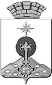 АДМИНИСТРАЦИЯ СЕВЕРОУРАЛЬСКОГО ГОРОДСКОГО ОКРУГА ПОСТАНОВЛЕНИЕАДМИНИСТРАЦИЯ СЕВЕРОУРАЛЬСКОГО ГОРОДСКОГО ОКРУГА ПОСТАНОВЛЕНИЕ28.02.2020                                                                                                         № 232                                                                                                        № 232г. Североуральскг. СевероуральскОбъём реализации муниципальной программы по годам реализации, тыс. руб.Общий объём финансирования 104367,54884 тыс. руб. в том числе:Общий объём финансирования 104367,54884 тыс. руб. в том числе:Общий объём финансирования 104367,54884 тыс. руб. в том числе:Общий объём финансирования 104367,54884 тыс. руб. в том числе:Общий объём финансирования 104367,54884 тыс. руб. в том числе:Общий объём финансирования 104367,54884 тыс. руб. в том числе:Общий объём финансирования 104367,54884 тыс. руб. в том числе:Общий объём финансирования 104367,54884 тыс. руб. в том числе:Общий объём финансирования 104367,54884 тыс. руб. в том числе:Объём реализации муниципальной программы по годам реализации, тыс. руб.Источники финансированияИтого по годам2018201920202021202220232024Объём реализации муниципальной программы по годам реализации, тыс. руб.МБ71553,848843474,649344666,7995004700,000004757,700005020,70000377,00000377,00000Объём реализации муниципальной программы по годам реализации, тыс. руб.ФБ0,000000,000000,000000,000000,000000,000000,000000,00000Объём реализации муниципальной программы по годам реализации, тыс. руб.ОБ4148,900002187,60000961,300000,000000,000000,000000,000000,00000Объём реализации муниципальной программы по годам реализации, тыс. руб.ВБ30844,800004406,40000406,40000406,40000406,40000406,40000406,40000406,40000Объём реализации муниципальной программы по годам реализации, тыс. руб.ИТОГО:104367,5488410068,649341034,499509106,400009164,100009427,10000783,40000783,40000